中国石油大学（北京）非常规油气科学技术研究院2024年博士研究生选拔报考条件和报考材料要求根据《中国石油大学（北京）2024年学术型博士招生简章》和《中国石油大学（北京）2024年工程博士招生简章》文件精神，现公布非常规油气科学技术研究院2024年博士研究生选拔报考条件和报考材料要求。一、学习形式及招生方式学术型博士：学习形式为全日制，招收非定向就业博士；招生方式包括：申请-考核制、硕博连读和直接攻博（以下简称“直博”）。工程型博士：学习形式为全日制与非全日制，全日制招收非定向就业工程博士，非全日制招收定向就业工程博士；招生方式包括：申请-考核制、硕博连读。二、申请-考核制考生基本条件1．拥护中国共产党的领导，具有正确的政治方向，热爱祖国，愿意为社会主义现代化建设服务，遵纪守法，品行端正。2．身体健康状况符合规定的体检标准，心理健康。3．考生的学历必须符合以下条件之一：硕士研究生毕业或已获硕士学位的人员；应届硕士毕业生（最迟须在入学前取得硕士学位）；与硕士毕业同等学力的人员。以硕士毕业同等学力身份报考的人员指具备下列条件的考生：（1）获得学士学位后6年以上（含6年，从获得学士学位之日算起到博士生入学之日）；（2）副高级及以上技术职称或同时符合以下条件：A.已在报考学科、专业或相近研究领域取得过较为显著的标志性研究成果，包括但不限于在核心期刊上发表学术论文（第一作者），或已获得省、部级以上与报考学科相关的科研成果奖励（排名前三名）；B.修完报考专业硕士研究生全部学位必修课，并提交进修单位开具的学习证明及成绩单。（3）满足报考本研究院的其他报考要求。4．只有学位证书而无毕业证书的专业学位考生在资格审查时必须已获硕士学位，否则按同等学力对待。5．在国（境）外获得的学位证书须在入学前通过教育部留学服务中心认证。6．报名者外语需满足以下条件且需提供外语水平证明：（1）报考学术型博士外语成绩满足下列条件：英语：全国大学英语四级成绩≥450(或良好)、或全国大学英语六级成绩≥425(或合格)、或托福成绩≥80、或雅思成绩≥5.5或PETS5≥55。（2）报考全日制工程博士外语成绩满足下列条件之一：①英语：全国大学英语四级成绩≥450(或良好)、或全国大学英语六级成绩≥425(或合格)、或托福成绩≥80、或雅思成绩≥5.5或PETS5≥55；②俄语：全国大学俄语四级成绩≥75（或良好）、或全国大学俄语六级成绩≥60（或合格）、或对外俄语水平考试达到一级ТРКИ-1（B1）、或WSK（ТЛРЯ）≥60；③日语：全国大学日语四级成绩≥80、或全国大学日语六级成绩≥60、或日本语能力测试（JLPT）达到三级（N3）、或WSK（NNS）≥60。（3）报考非全日制工程博士外语成绩满足下列条件之一：①全国大学英语四级或六级成绩≥425(或合格)、或托福成绩≥80、或雅思成绩≥5.5或PETS5≥55；②俄语：全国大学俄语四级成绩≥75（或良好）、或全国大学俄语六级成绩≥60（或合格）、或对外俄语水平考试达到一级ТРКИ-1（B1）、或WSK（ТЛРЯ）≥60；③日语：全国大学日语四级成绩≥80、或全国大学日语六级成绩≥60、或日本语能力测试（JLPT）达到三级（N3）、或WSK（NNS）≥60。无法提供外语水平证明的，须参加并通过学校统一组织的英语考试，具体安排另行通知；学校不组织俄语、日语等其他语种考试。7．有至少两名所报考学科专业领域内的教授（或相当专业技术职称的专家）的书面推荐意见。8．报考理工类专业的考生，如选择定向就业类别的应填报工程博士；报考申请-考核制工程博士的人员应具有较好的理论基础和较强的工程创新实践能力，具备成为未来工程领域技术领军人才的培养潜力。9．本校应届硕士毕业生需要以申请-考核制方式报考。10．报考全日制博士生需要满足以下条件：（1）硕士专业为地球物理学、地质学、地质资源与地质工程、地质工程、油气井工程、油气田开发工程、石油与天然气工程、化学工程与技术、化学等一级学科所属或相近专业，研究生阶段课程学习无不及格或者重修记录；（2）往届生（含在职人员）及同等学力人员报考学术型博士要求：以第一作者发表至少一篇本领域中文核心期刊论文、或被SCI或EI收录的论文（含增刊）（文章要求见刊）。11．报考非全日制工程博士的考生应具有较好的理论基础和较强的工程创新实践能力，具备成为工程领域技术领军人才的培养潜力，需提供论文、专利、获奖或负责项目等证明工程能力的相关材料，主要面向石油石化企业技术专家或主持国家级项目的技术骨干。三、申请-考核制报考材料考生应按照《中国石油大学（北京）2024年学术型博士招生简章》和《中国石油大学（北京）2024年工程博士招生简章》文件公布的报名时间、报名流程完成网上报名（报名网址http://gmss.cup.edu.cn/bs/index）。第一阶段报名系统开放时间2023年12月15日下午17：00-2023年12月29日下午17:00；第二阶段报名时间2024年3月22日至4月8日，具体时间另行通知。第一阶段报名的考生须在2023年12月29日17:30前向非常规楼303办公室送达（邮寄）报名材料。材料寄送地址：北京市昌平区府学路18号非常规油气科学技术研究院办公室，魏老师收。联系电话：010-89739051（请尽量邮寄EMS或者顺丰，邮寄信封请注明：博士报考材料+姓名，材料寄送前请先与院办联系登记以免材料丢失，如材料自送，院办地址：中国石油大学（北京）北校区非常规楼303办公室）。如有邮寄问题，请联系邮箱：feichangguiyuan@126.com（邮件标题：姓名-报名号-手机号-情况说明）；为避免材料丢失，快递发出后也请务必将“姓名-报名号-手机号-快递单号”发送至该邮箱进行报备。报考材料如下：1．中国石油大学（北京）攻读博士学位研究生登记表（所有信息填写完整并上传满足条件的材料、审核通过之后从报名系统打印）；2．报考中国石油大学（北京）攻读博士学位研究生现实表现情况表（从报名系统下载，应届生需要学生培养部门签字盖章、往届生需要档案所在单位盖章）；3．硕士导师的推荐信（同等学力考生不需要准备）、两名与本学科有关的教授(或相当职称)以上的专家推荐信（从报名系统下载）；4．有效身份证正反面扫描件；5．本科和硕士阶段课程学习成绩单（必须原件，有教务处盖章）；应届生还需要提交研究生阶段智育排名证明（要求有学校或学院盖章）；6．学历学位材料（报名期间考生自行登录“中国高等教育学生信息网，网址：http://www.chsi.com.cn，查询本人学历/学籍信息，并将学历/学籍校验结果打印）：（1）学士毕业和学位证书复印件，以及本科阶段《教育部学历证书电子注册备案表》或《中国高等教育学历认证报告》；（2）硕士毕业和学位证书复印件，以及硕士阶段《教育部学历证书电子注册备案表》（往届硕士）或《中国高等教育学历认证报告》（往届硕士），单证（学位）硕士须提供学位证书查询结果；应届硕士提交《教育部学籍在线验证报告》；（3）国（境）外获得学位的考生提供教育部留学服务中心出具的认证报告。7．外语水平测试证书扫描件；8．科研成果和能力证明材料：考生近年来在科研领域中的科学研究论述一份（从报名系统下载，1500字左右）。内容中涉及到论文、著作、获奖等应有相应的证明材料扫描件或发表的论文正式录用函等；9．往届硕士研究生提供硕士论文，应届毕业硕士研究生提供毕业论文相关成果（字数不少于1万字）；10．攻读博士学位期间本人拟开展的研读计划方案，内容包括攻读博士期间的研究目标、研究内容、拟采取的研究方法、技术路线、实验方案及可行性分析和预期的研究进展等，字数不少于3000字；11．博士研究生导师同意考生报考确认书（模板从报名系统下载，导师签字）；12.  定向/非定向报考承诺书（从报名系统下载）；13．以同等学力报考者应提交：（1）副高级以上技术职称证明或其他标志性研究成果的支撑材料；（2）发表文章复印件（文章的封面、目录、全文及检索报告）；（3）学院要求的上述1-12项材料。2-13项按系统要求上传电子版。申请人须保证所有申请材料的真实性和准确性，凡弄虚作假者，取消考试资格、录取资格或取消学籍，且3年内不再接受其报考。四、硕博连读学术型博士硕博连读招生：面向本校2022级和2023级在学的全日制硕士研究生；工程博士硕博连读招生：面向本校2022级和2023级在学的全日制硕士研究生，学习形式是全日制。具体招生工作将于2024年3月开始，请关注研究生院主页《中国石油大学（北京）2024年硕博连读生选拔工作通知》。五、直接攻博面向具有推荐免试资格的优秀应届本科毕业生，具体招生工作见《中国石油大学（北京）2024年接收推免生（直博生）申请办法》。六、学制及学习年限直博生学制为五年，在校学习年限为四至六年，在校最长学习年限（含休学）为七年；申请-考核制和硕博连读博士研究生学制为四年，在校学习年限为三至五年，在校最长学习年限（含休学）为六年。七、报名流程申请人报名前应仔细核对本人是否符合报考条件。凡不符合报考条件的申请人将不予录取，相关后果由本人承担。（一）申请-考核制1．申请-考核制报名时间：第一批：2023年12月15日至2023年12月29日。第二批：2024年3月22日至4月8日（具体时间另行通知）。2．报名流程①考生进入博士招生报名系统后，填写报名信息，具体报名要求、流程请查阅报名系统相关说明，报名网址：（http://gmss.cup.edu.cn/bs/index）；②照片：上传本人近期正面免冠白底彩色照片，宽度在90像素至480像素之间且小于高度，高度在100像素至640像素之间，大小在20K-100K。交纳报名费200元/人，报名缴费后，一律不再办理退款手续；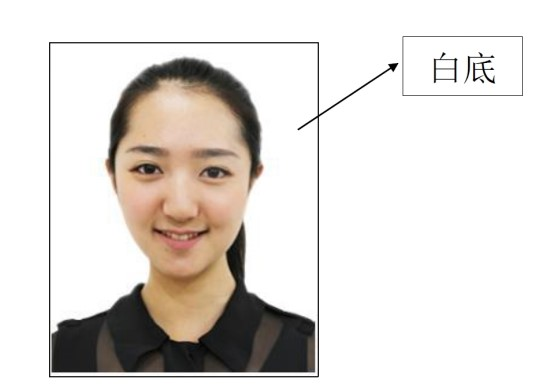 ③身份证明材料。居民有效身份证：正、反面需扫描在同一文件内后上传，请确保身份证边框完整，字迹清晰可见；④学历（学籍）信息。报名期间考生自行登录“中国高等教育学生信息网（网址：http://www.chsi.com.cn）查询本人学历（学籍）信息，并将学历（学籍）校验结果打印上传。本科阶段须提供《教育部学历证书电子注册备案表》，硕士阶段须提供《教育部学籍在线验证报告》（应届硕士）或《教育部学历证书电子注册备案表》（往届硕士）；单证（学位）硕士须提供学位证书查询结果，具体可登陆中国高等教育学生信息网（学信网）（https://www.chsi.com.cn/）-点击“学信档案”进行网上查询和电子认证（2008年9月以来授予的国内学位证书的考生须提供《中国高等教育学位在线验证报告》；2008年9月之前获得的国内学位证书以及未在学位授予信息报送（备案）系统中注册的军队院校学位证书的考生须提供《中国高等教育学位认证报告》）；国（境）外获得学位的考生须提供教育部留学服务中心出具的《国（境）外学历学位认证书》；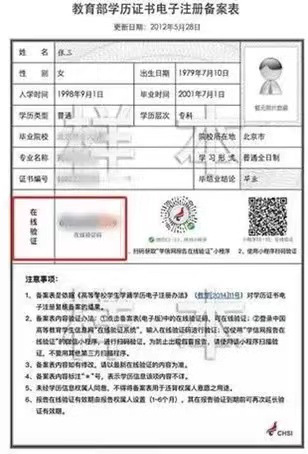 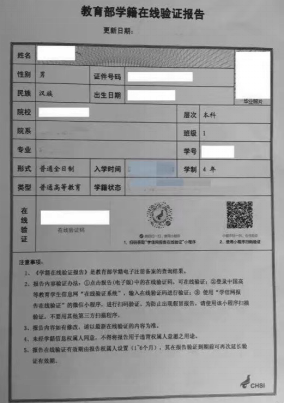 未通过学历（学籍）校验的考生：应及时到学籍学历权威认证机构进行认证，提交纸质《中国高等教育学历认证报告》；获相应学历后姓名或身份证号发生变更的考生，须同时上传公安机关出具的有关变更证明或《户口簿》对应变更页的扫描件；⑤网络报名成功后，应及时下载、打印报名材料。（二）硕博连读按照《中国石油大学（北京）2024年硕博连读生选拔工作通知》要求进行报名，报名时间：2024年3月22日至4月8日，具体要求以当年工作通知为准。（三）直博生的报名时间、方法和流程见《中国石油大学（北京）2024年接收推免生（直博生）申请办法》。八、选拔方式（一）申请-考核制申请-考核制分为报考资格审核和综合考核两个阶段进行，研究院将对通过资格审查考生进行综合考核，具体安排详见研究院网站相关公告。通过研究院资格审查的考生可根据研究院的要求，在综合考核前从报名系统中自行下载打印准考证。（二）硕博连读和直博生分别按照《中国石油大学（北京）2024年硕博连读生选拔工作通知》和《中国石油大学（北京）2024年接收推免生（直博生）申请办法》进行选拔。九、录取1．在招生计划内择优录取，宁缺毋滥。2．拟录取结果将在研究生院主页公示。3．全日制学术型博士生、全日制工程博士生须在录取前将人事档案迁入我校。非全日制工程博士生须在被录取前与招生单位、用人单位分别签订定向就业合同；考生与签约单位之间由合同产生的各类责任关系，由考生本人与签约单位协商处理，与招生单位无关。4．录取考生于2024年秋季入学。报到时须携带本人录取通知书和硕士学位证书原件（同等学力考生带学士学位证书原件）。5．博士生导师招生要求请参照《中国石油大学（北京）研究生指导教师聘任及管理办法（修订）》中“第六章 研究生导师招生”的相关规定执行。十、其它1. 考生提供的报名材料须与博士报名系统中的信息一致且均应真实、准确，如有弄虚作假情况，将取消考生的报考、录取、入学等资格，并通报考生所在单位。2．按照国家政策，从2014年起入学的研究生开始实行全面收费制度。中国石油大学（北京）按照国家和北京市的规定收取学费，执行如下标准，并执行学校奖助办法。全日制学术学位博士研究生学费标准：10000元/生·学年，学制4年；全日制工程博士研究生学费标准：15000元/生·学年，学制4年；非全日制工程博士研究生学费标准：15000元/生·学年，学制4年。3．报考条件审查结果通过名单公示时间第一阶段为2024年1月9日前，其他环节的具体时间等要求请及时关注研究生院和我院的网上通知。4．考生被两个以上（含两个）招生单位同时录取的，将取消录取资格。公布方式和渠道：通过研究院网页发布公告（网址：非常规油气科学技术研究院http://www.cup.edu.cn/fcg/）。非常规油气科学技术研究院咨询电话：010-89739051，邮箱：feichangguiyuan@126.com。中国石油大学（北京）研究生招生办公室电话：010-89733075。